Его ро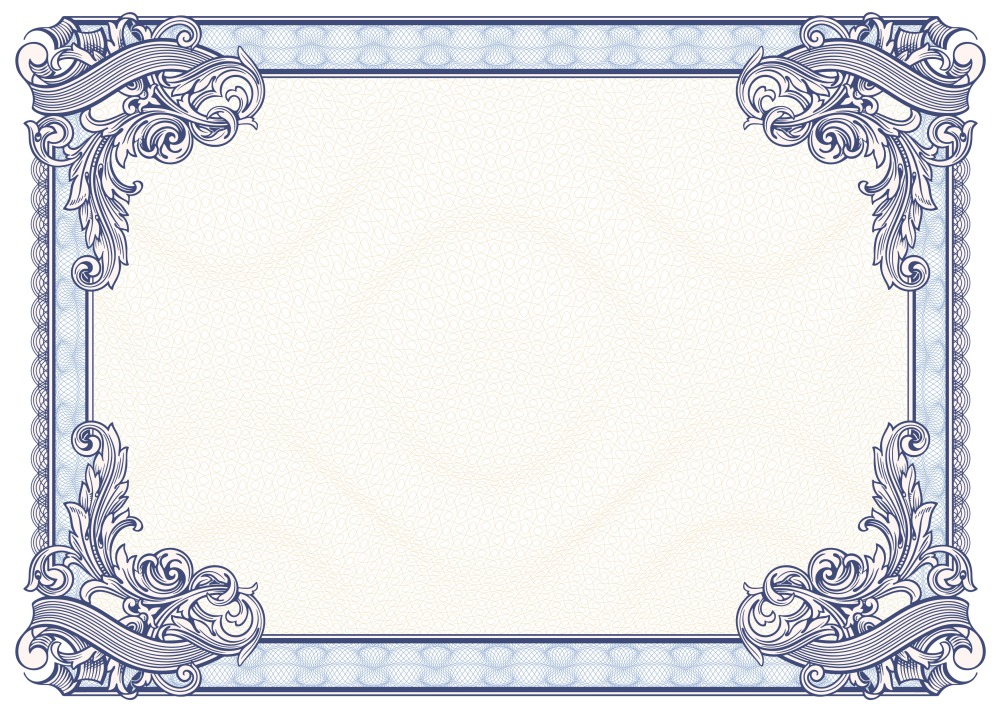 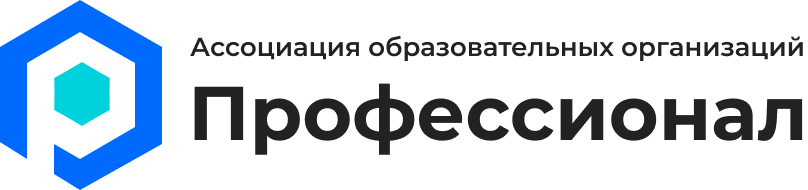 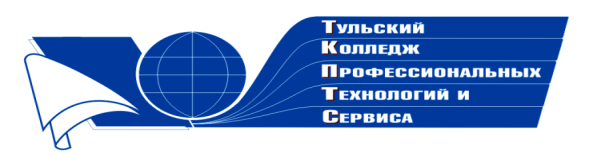 Государственное профессиональноеобразовательное учреждение  Тульской области «Тульский колледж профессиональных технологий и сервиса»ДипломНаграждаетсяОрлова Вероника Васильевна,занявшая  1 место  в общероссийском заочном конкурсе «Коллекция педагогического мастерства и творчества» с работой «УМК по дисциплине «Русский язык и культура речи»» в номинации «УМК, ЭУМК»     Директор ГПОУ ТО       «ТКПТС»                                     С.С. Курдюмов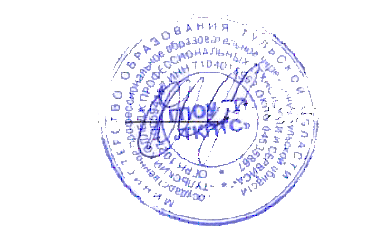 2020 год